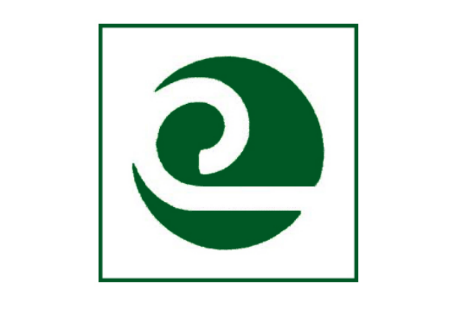 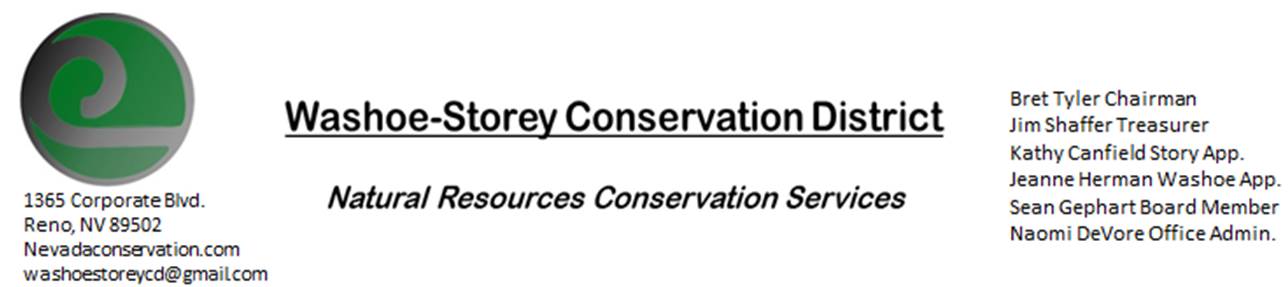 AGENDA 8/8/22The Washoe-Storey Conservation District will hold a Public Meeting on Monday, August 8, 2022. 3:30p.m. The meeting will be held digitally on Google Meet and in person at the Reno Downtown Library 301 S. Center St.to participate through Google Meet please send an email RSVP to washoestoreycd@gmail.com by August 7.The Conservation District will consider and act on the following items unless otherwise noted: I. Call to Order  A.  Introductions, Determination of Board Quorum, and Introduction of Guests   B.  Determination of agenda order – Agenda items may be taken out of order or deleted for lack of time II. Public Comments-Public comment will be allowed at the beginning, after each item on the agenda and prior to the adjournment of every meeting.  Public comment may be limited to three (3) minutes per comment. III. District Projects – For Possible ActionA. Washoe County Planning Reviews- Updates from Jim ShafferB. Storey County Projects – Grant Status for Storey County Weed Abatement C. Outreach and Community Projects – Project Updates and Potential Projects, Discuss to Decide which Native and Invasive Species will be included in our Nevada plants booklet and how these informational materials will be distributed to our desired demographic D. Sage Grouse Projects- Fence Marker Sales Updates  IV. External Agency Items and Reports – For Possible Action    	 A.  NRCS – Jessica Gwerder– Local Work Group Meeting updates      	 B.  DCNR – Melany Aten – Updates     	 C.   Sean Gephart- Updates               D. NVACD, Adjacent CD – Updates                E.  NDOW- Partner Biologist- Victoria Cernoch- Sage Grouse Fence Markers Follow Up               F. Truckee Meadows Regional Planning Agency- Updates             V. Internal District Issues – For Possible ActionA. Review, Amendment, and Approval of Minutes and Recap from Previous Meeting B. Financial Reports -Treasurer Jim ShafferTreasurer's Report- Balances and Financial Reports        • Employee Salary- Review and Approve Payment for Employee Hours & July Expenses and Reimbursements *  Upcoming Deadlines – Annual Plan and Budget Paperwork  D. Office and P.O. Box Updates VI. Public Comments-Public comment will be allowed at the beginning, after each item on the agenda and prior to the adjournment of every meeting.  Public comment may be limited to three (3) minutes per comment. VII. Next Scheduled WSCD Board Meeting – (second Monday) September 12, 2022 at 3:30pmVIII. Adjourn – Action 